決(流)標公告資料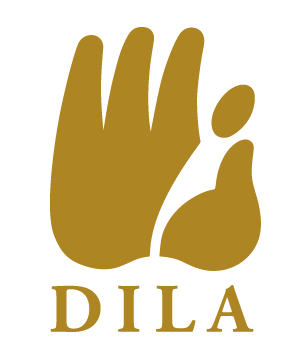 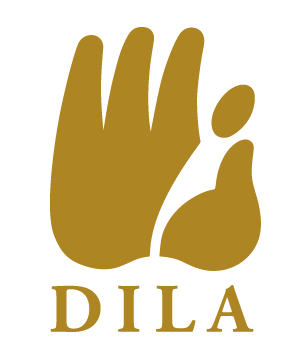 【機關名稱】法鼓學校財團法人法鼓文理學院【單位名稱】總務處營繕組【機關地址】新北市金山區法鼓路700號【聯 絡 人】涂善勇【聯絡電話】02-24980707轉5010【傳真號碼】02-24082317【標案案號】1111000127【標案名稱】110學年度「井水過濾系統維護」採購案【招標方式】公開招標【決標方式】底價決標【標的分類】設備類【開標時間】111.03.23【決標時間】111.03.23【決標公告日期】111.03.25【決標金額】未達底標【得標廠商】流標